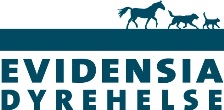 									Oslo 15. januar 2016Orkdal Dyresenter i Trøndelag blir Evidensia klinikkOrkdal Dyresenter går inn i Evidensia, Europas største kjede av dyresykehus og klinikker, og med det har Evidensia 4 klinikker i Trøndelag.Orkdal Dyresenter har 13 ansatte inkludert 3 veterinærer. Her behandler de primært hunder og katter, men også gnagere, ilder, fugl og minigris er velkommen. Klinikken ligger lett tilgjengelig og sentralt i Orkdal, og har også en stor butikk med fr og utstyr.-  Orkdal Dyresenter er en svært godt drevet dyreklinikk med dyktige og empatiske medarbeidere, og en profil som passer Evidensia godt. Gjennom denne klinikken befester Evidensia sin posisjon i Trøndelag, sier Sverre Seierstad, Landssjef for Evidensia i Norge.- Vi ser klare fordeler ved å bli en del av en større kjede, med flere kolleger og muligheter for samarbeid. Nå kan vi lettere dra nytte av hverandres kompetanse og bli enda bedre. Vi tror at etableringen av Evidensia i Norge fører til flere og bedre tilbud til dyreeiere. Dette er lovende, sier Øystein Hynne, klinikksjef og veterinær på Orkdal Dyresenter. Det seneste året har Evidensia vokst til 15 Dyresykehus og klinikker i Norge. I Trøndelag har Evidensia fra før av Trøndelag Dyreklinikk og Trondheim Dyrehospital på Tunga og Tiller.For ytterligere informasjon kontakt: Orkdal DyresenterØystein Hynne, klinikksjef og veterinær, oystein@orkdaldyresenter.no, 92024547 Evidensia Norge,  Sverre Seierstad, Landssjef Evidensia Norge, sverre.seierstad@evidensia.se, 0046 (0) 706 19 48 00Evidensia Dyrehelse er Europas største og kvalitetsledende kjede for pleie og behandling av friske og syke dyr. Hvert år behandles over 1,3 millioner dyr - hunder, katter, smådyr, eksotiske dyr og hester. Evidensia består av nærmere 160 dyresykehus og klinikker i sju land, og har over 2 200 medarbeidere. 
